حضرات السادة والسيدات،ت‍حية طيبة وبعد،إذا رغبت إدارتكم/منظمتكم في اقتراح مرشح لمنصب رئيس أو نائب رئيس لجنة من لجان دراسات قطاع تقييس الاتصالات أو الفريق الاستشاري لتقييس الاتصالات أو للجنة التقييس المعنية بالمفردات أو تود تأييد استمرار رئيس أو نائب رئيس في منصبه، فسأكون في غاية الامتنان لو أنكم أرسلتم إليّ في موعد أقصاه 25 سبتمبر 2016 اسم الشخص المقترح ونبذة عن سيرته الذاتية تسلط الضوء على مؤهلاته. ونظراً إلى أن جميع المناطق ستعقد اجتماعها التحضيري الأخير في النصف الثاني من شهر أغسطس أو النصف الأول من شهر سبتمبر، سيتيح هذا الموعد متسعاً من الوقت للإدارات/المنظمات لتنسيق مواقفها.وسيعقد يوم الجمعة 4 نوفمبر 2016، في ياس‍مين ال‍حمّامات، اجتماع للمسؤولين مع الرؤساء ونواب الرؤساء المنتخبين حديثاً في قطاع تقييس الاتصالات.ويتضمن الملحق 1 بهذه الرسالة المعممة الجدول الذي يحتوي نبذة مختصرة عن مقترحات إعادة الهيكلة التي تم النظر فيها حتى اجتماع الفريق الاستشاري لتقييس الاتصالات (جنيف، 22-18 يوليو 2016). وقد أحيل هذا الجدول أيضاً إلى الاجتماعات الإقليمية التحضيرية للجمعية العالمية لتقييس الاتصالات لعام 2016 (WTSA-16) كي تنظر فيه عند إعداد مقترحاتها التي ستقدمها إلى الجمعية.وكما نوّهتُ في الرسالة المعمّمة لمكتب تقييس الاتصالات 204 المؤرخة 9 مارس 2016، أود أن ألفت انتباهكم إلى إجراءات تعيين الرؤساء ونواب الرؤساء الواردة في القرار 35 للجمعية العالمية لتقييس الاتصالات (الملحق 1 بهذه الرسالة المعممة). وإضافة إلى ذلك، ينص القرار 1 (المراجَع في دبي، 2012) الصادر عن الجمعية في الفقرة 2.3 على أنه "يستند تعيين الرؤساء ونوابهم، في المقام الأول، إلى ما يتميزون به من كفاءة واضحة فيما يتعلق بالمضمون التقني للجنة الدراسات المعنية، وإلى المهارات الإدارية المطلوب توافرها. وينبغي أن يكون المعينون ناشطين في مجال لجنة الدراسات المعنية وملتزمين تجاه أعمال هذه اللجنة. وتكون الاعتبارات الأخرى، بما في ذلك الوظيفة، في المرتبة الثانية".وينص الحكم رقم 242 من الاتفاقية على أن: "تقوم [...] الجمعية العالمية لتقييس الاتصالات [...] بتعيين رئيس لكل لجنة دراسات ونائب واحد للرئيس أو أكثر. وتراعى بوجه خاص في تعيين الرؤساء ونواب الرؤساء معايير الكفاءة ومتطلبات التوزيع الجغرافي المنصف، وكذلك ضرورة تشجيع البلدان النامية على المشاركة على نحو أكثر فاعلية".ويسترعى الانتباه كذلك إلى القرار 166 (المراجَع في بوسان، 2014) بشأن "عدد نواب رؤساء الأفرقة الاستشارية للقطاعات ولجان الدراسات والأفرقة الأخرى التابعة للقطاعات" وإلى القرار 55 (المراجَع في دبي، 2012) للجمعية العالمية لتقييس الاتصالات بشأن "تعميم منظور المساواة بين الجنسين في أنشطة قطاع تقييس الاتصالات للاتحاد الدولي للاتصالات" وفيه تدعى الدول الأعضاء وأعضاء القطاع إلى تقديم طلبات لشغل مناصب الرؤساء ونواب الرؤساء من شأنها دعم المشاركة النشطة للخبيرات من النساء في أفرقة وأنشطة التقييس.واستناداً إلى التجربة، أود إطلاعكم على الاعتبارات الإضافية التالية:-	منصب رئيس لجنة الدراسات أو نائب رئيسها ليس منصباً "فخرياً"، كما أن الرؤساء ونواب الرؤساء لا يتلقَّون مساعدة مالية من الاتحاد؛-	ينبغي للمرشَّحين و/أو إداراتهم التي ترشحهم ضمان الالتزام بالوقت والموارد للوفاء بالمهام الملقاة على عاتق الرؤساء ونوابهم؛-	يرجى من الإدارات اقتراح أقل عدد ممكن من المرشحين، لا سيما لمناصب الرؤساء، وينبغي لها عدم اقتراح مرشحين لنواب رئيس لجنة دراسات تكون قد اقترحت لها مرشحاً لمنصب الرئيس. والمرشح الذي لا يعيّن رئيساً لا يصبح مؤهلاً تلقائياً لمنصب نائب الرئيس؛-	لن ينظر خلال عملية التعيين إلا إلى المرشحين المعلن عنهم مسبقاً.ويرجى أخذ العلم بأن الجمعية العالمية لتقييس الاتصالات لعام 2012 وافقت على أن تقوم لجان الدراسات في المستقبل مباشرةً، بدلاً من الجمعية، بتعيين رؤساء ونواب رؤساء جميع الأفرقة الإقليمية التابعة للجان الدراسات (بما في ذلك الأفرقة الإقليمية التابعة للجنة الدراسات 3 لقطاع تقييس الاتصالات). (انظر تقرير أعمال الجمعية العالمية لتقييس الاتصالات لعام 2012، تقرير الجلسة العامة الرابعة حتى الجلسة السابعة والحفل الختامي، الفقرة 2.8).وقبل انعقاد الجمعية العالمية المقبلة لتقييس الاتصالات، سيكون بعض الرؤساء ونواب الرؤساء الحاليين للجان الدراسات والفريق الاستشاري لتقييس الاتصالات قد أتموا ولايتين (يرجى الاطلاع على الملحق 3 بهذه الرسالة المعمّمة). ولا توجد حدود لولاية رئيس لجنة التقييس المعنية بالمفردات (SCV) ونوابه.أتطلع إلى الالتقاء بكم جميعاً في الجمعية العالمية لتقييس الاتصالات لعام 2016 في ياسمين الحمّامات، تونس.وتفضلوا بقبول فائق التقدير والاحترام.تشيساب لي
مدير مكتب تقييس الاتصالاتالملحقات:3ANNEX 1
(to TSB Circular 237)Summary table of restructuring proposals(with information available at TSAG, Geneva, 18-22 July 2016)This annex contains a table with a brief summary of the restructuring proposals reviewed up to the TSAG meeting (Geneva, 18-22 July 2016). This table has been circulated to the regional WTSA-16 preparatory meetings for consideration in elaborating their proposals to the Assembly.NOTE 1 – C and TD numbers refer to documents in the TSAG-series documentation.NOTE 2 – Italics indicates the destination part of a proposal. Underline indicates the part of a proposal applicable to the particular SG entry. Document number in [ ] indicates a proposal that may be supported. Proposed changes in Lead SG roles are not indicated, so as not to complicate the table.ال‍ملحق 2
(بالرسالة ال‍معمّمة 204 ل‍مكتب تقييس الاتصالات)القـرار 35 (المراجَع في دبي، 2012)تعيين رؤساء لجان الدراسات التابعة لقطاع تقييس الاتصالات
للاتحاد الدولي للاتصالات ونوابهم ورئيس الفريق الاستشاري
لتقييس الاتصالات ونوابه، والحد الأقصى لمدة ولايتهم(مونتريال، 2000؛ فلوريانوبوليس، 2004؛ جوهانسبرغ، 2008؛ دبي 2012)إن الجمعية العالمية لتقييس الاتصالات (دبي، 2012)،إذ تضع في اعتبارها أ )	أن الرقم 189 من اتفاقية الاتحاد ينص على إنشاء لجان دراسات تابعة لقطاع تقييس الاتصالات؛ب)	أن المادة 20 من الاتفاقية تنص على أن تراعى بوجه خاص في تعيين الرؤساء ونواب الرؤساء معايير الكفاءة الشخصية ومتطلبات التوزيع الجغرافي المنصف، وكذلك ضرورة تشجيع البلدان النامية على المشاركة على نحو أكثر فعالية؛ﺝ)	أن الرقم 192 من الاتفاقية وغيره من الأحكام ذات الصلة توضح طبيعة عمل لجان الدراسات؛ﺩ )	أن الأحكام الخاصة بالفريق الاستشاري لتقييس الاتصالات قد أدخلت في المادة 14A من الاتفاقية؛ﻫ )	أن الرقم 242 من الاتفاقية يتطلب من الجمعية العالمية لتقييس الاتصالات أن تعين رؤساء لجان الدراسات ونوابهم، مع مراعاة معايير الكفاءة والتوزيع الجغرافي المنصف، وضرورة تشجيع البلدان النامية على المشاركة على نحو أكثر فعالية؛و )	أن الفقرة الفرعية 10.1 من القسم 1 من القرار 1 (المراجَع في دبي، 2012) لهذه الجمعية تنص على أن تعين الجمعية العالمية لتقييس الاتصالات رؤساء لجان الدراسات والفريق الاستشاري لتقييس الاتصالات ونوابهم؛ز )	أن القسم 3 من القرار 1 (المراجَع في دبي، 2012) لهذه الجمعية يتضمن المبادئ التوجيهية المتعلقة بتعيين رؤساء لجان الدراسات ونوابهم أثناء انعقاد الجمعية العالمية لتقييس الاتصالات؛ح)	أن الإجراءات والمؤهلات الخاصة برئيس الفريق الاستشاري لتقييس الاتصالات ونوابه ينبغي عموماً أن تسير على نهج ما يراعى في تعيين رؤساء لجان الدراسات ونوابهم؛ﻃ)	أن خبرة العمل في الاتحاد بصفة عامة، وفي قطاع تقييس الاتصالات بصفة خاصة، ستكون ذات قيمة خاصة لرئيس الفريق الاستشاري لتقييس الاتصالات ونوابه؛ﻱ)	أن الرقم 244 من الاتفاقية يوضح الإجراءات الخاصة باستبدال رئيس أو نائب رئيس لجنة دراسات لا يستطيع أداء واجباته خلال الفترة الفاصلة بين جمعيتين؛ﻙ)	أن الرقم 197G من الاتفاقية ينص على أن الفريق الاستشاري لتقييس الاتصالات "يعتمد إجراءات العمل الخاصة به بما يتفق مع الإجراءات التي تعتمدها الجمعية العالمية لتقييس الاتصالات"؛ﻝ)	أن تحديد فترة زمنية محددة لمدة الولاية يسمح بإدخال أفكار جديدة على أساس دوري، ويتيح، في الوقت نفسه، فرصة لتعيين رؤساء لجان الدراسات ونوابهم ورئيس الفريق الاستشاري لتقييس الاتصالات ونوابه من دول أعضاء مختلفة ومن أعضاء مختلفين من أعضاء القطاع،وعملاًبالقرار 166 (غوادالاخارا، 2010) لمؤتمر المندوبين المفوضين، بشأن عدد نواب رؤساء الأفرقة الاستشارية ولجان الدراسات والأفرقة الأخرى التابعة للقطاعات،وإذ تأخذ بعين الاعتبار أ )	المادة 19 من الاتفاقية بشأن مشاركة كيانات ومنظمات في أنشطة الاتحاد؛ب)	القرار 58 (المراجَع في غوادالاخارا، 2010) لمؤتمر المندوبين المفوضين، بشأن توطيد العلاقات بين الاتحاد والمنظمات الإقليمية للاتصالات، والأعمال التحضيرية الإقليمية لمؤتمر المندوبين المفوضين؛ج)	القرار43  (المراجَع في دبي، 2012) لهذه الجمعية، بشأن الأعمال التحضيرية الإقليمية للجمعيات العالمية لتقييس الاتصالات،وإذ تأخذ في الحسبان أ )	أن تحديد الفترة القصوى للولاية ب‍مدتين بالنسبة لرؤساء ونواب رؤساء لجان الدراسات والفريق الاستشاري لتقييس الاتصالات يتيح قدراً معقولاً من الاستقرار كما يتيح في نفس الوقت الفرصة لتولي أفراد آخرين لهذه المهام؛ب)	أن مجموعة إدارة أي لجنة دراسات ينبغي أن تشمل على الأقل الرئيس ونواب الرئيس ورؤساء فرق العمل؛ج)	القرار 55 (المراجَع في دبي، 2012) لهذه الجمعية وأهمية تعميم سياسات المساواة بين الجنسين في كل من قطاعات الاتحاد،تقـرر1	أن المرشحين لمناصب رؤساء لجان الدراسات التابعة لقطاع تقييس الاتصالات ونوابهم والمرشحين لمناصب رئيس الفريق الاستشاري لتقييس الاتصالات ونوابه ينبغي تعيينهم طبقاً للإجراءات المبينة في الملحق A والمؤهلات المبينة في الملحق B والمبادئ التوجيهية الواردة في الملحق C بهذا القرار؛2	أن المرشحين لمناصب رؤساء لجان الدراسات ونوابهم والمرشحين لمناصب رئيس الفريق الاستشاري لتقييس الاتصالات ونوابه ينبغي تحديدهم مع مراعاة أن الجمعية العالمية لتقييس الاتصالات ستعين لكل لجنة من لجان الدراسات وللفريق الاستشاري لتقييس الاتصالات، الرئيس والعدد اللازم فقط من نواب الرئيس الذين ترى ضرورة تعيينهم لإدارة اللجنة المعنية أو الفريق وتسيير أعمالهما بكفاءة وفعالية تطبيقاً للمبادئ التوجيهية الواردة في الملحق C؛3	أن الترشيحات لمناصب رؤساء لجان الدراسات ونوابهم ولمنصب رئيس الفريق الاستشاري لتقييس الاتصالات ونوابه ينبغي أن ترفق بها معلومات السيرة الذاتية لكل مرشح لإلقاء الضوء على مؤهلات الأفراد المقترحين مع المراعاة الشديدة لاستمرارية المشاركة في لجان دراسات قطاع تقييس الاتصالات أو الفريق الاستشاري لتقييس الاتصالات؛ وأن مدير مكتب تقييس الاتصالات عليه أن يصدر تعميماً بهذه المعلومات يوزع على رؤساء الوفود الحاضرين في الجمعية العالمية لتقييس الاتصالات؛4	أن مدة ولاية الرؤساء ونوابهم ينبغي ألا تتجاوز مدتين بين جمعيتين متتاليتين؛5	أن مدة الولاية في أحد التعيينات (كنائب رئيس مثلاً) لا تُحسب ضمن مدة الولاية في تعيين آخر (رئيس مثلاً) وأنه ينبغي اتخاذ خطوات لإيجاد نوع من الاستمرارية بين الرؤساء ونوابهم؛6	ألا تُحسب في مدة الولاية الفترة الواقعة بين جمعيتين التي تم خلالها انتخاب رئيس أو نائب رئيس طبقاً للرقم 244 من الاتفاقية،تدعو الدول الأعضاء وأعضاء القطاعإلى دعم مرشحيهم الناجحين لهذه المناصب في قطاع تقييس الاتصالات، ودعم وتسهيل قيامهم بمهامهم خلال مدة توليهم هذه المناصب.ال‍ملحـق A
(بالقـرار 35)إجراءات تعيين رؤساء لجان الدراسات التابعة لقطاع تقييس الاتصالات ونوابهم
ورئيس الفريق الاستشاري لتقييس الاتصالات ونوابه1	عموماً، تكون مناصب الرؤساء ونواب الرؤساء الواجب شغلها معروفة قبل انعقاد الجمعية العالمية لتقييس الاتصالات. أ )	ولمساعدة الجمعية العالمية لتقييس الاتصالات في تعيين الرؤساء ونواب الرؤساء، ينبغي تشجيع الدول الأعضاء وأعضاء القطاع على إبلاغ مدير مكتب تقييس الاتصالات بالمرشحين المناسبين ويفضل أن يتم ذلك قبل افتتاح الجمعية العالمية لتقييس الاتصالات بمدة ثلاثة أشهر، على ألا تقل هذه المدة عن أسبوعين.ب)	عند تحديد المرشحين المناسبين، ينبغي لأعضاء قطاع تقييس الاتصالات إجراء مشاورات مسبقة مع الإدارة/الدولة العضو المعنية، تفادياً لأي رفض محتمل بخصوص هذا الترشيح.ﺝ)	وعلى أساس الاقتراحات التي يتلقاها مدير مكتب تقييس الاتصالات، يقوم بتعميم قائمة بالمرشحين على الدول الأعضاء وأعضاء القطاع. وينبغي أن يرفق بقائمة المرشحين بياناً بمؤهلات كل مرشح كما هو مبين في الملحق B.ﺩ )	واستناداً إلى هذه الوثيقة وما يرِد من تعليقات في هذا الخصوص، ينبغي دعوة رؤساء الوفود، في وقت مناسب أثناء الجمعية، إلى إعداد قائمة موحدة بمن يسمونهم كرؤساء ونواب رؤساء للجان الدراسات، بالتشاور مع مدير مكتب تقييس الاتصالات، لتقديمها في وثيقة إلى الجمعية العالمية لتقييس الاتصالات للموافقة عليها بصفة نهائية.ﻫ )	ينبغي مراعاة ما يلي عند وضع القائمة الموحدة: في حالة وجود مرشحين أو أكثر بكفاءة متساوية لوظيفة رئيس واحدة، ينبغي تفضيل المرشحين من الدول الأعضاء أو أعضاء القطاع التي لها أو الذين لهم أقل عدد من الرؤساء المعينين للجان الدراسات والفريق الاستشاري لتقييس الاتصالات.2	الأوضاع التي لا يمكن النظر فيها في الإطار المذكور أعلاه، يتم التعامل معها على أساس كل حالة على حدة في الجمعية العالمية لتقييس الاتصالات.فإذا كانت النية تتجه مثلاً إلى دمج لجنتين من لجان الدراسات، يمكن النظر في الاقتراحات الخاصة بلجنتي الدراسات. ولذلك، يمكن تطبيق الإجراءات المبينة في الفقرة 1.ومع ذلك، إذا قررت الجمعية العالمية لتقييس الاتصالات إنشاء لجنة دراسات جديدة تماماً، يكون من اللازم إجراء مناقشات في الجمعية واتخاذ قرار بشأن التعيينات اللازمة.3	ينبغي تطبيق هذه الإجراءات بالنسبة للتعيينات التي يقررها الفريق الاستشاري لتقييس الاتصالات بموجب السلطة المفوضة إليه (انظر القرار 22 (المراجَع في دبي، 2012) لهذه الجمعية).4	تُشغل مناصب الرؤساء ونوابهم التي تخلو في الفترات الواقعة بين جمعيتين طبقاً لما جاء في الرقم 244 من الاتفاقية.ال‍ملحـق B
(بالقـرار 35)مؤهلات الرؤساء ونوابهمينص الرقم 242 من الاتفاقية على ما يلي:"... وتراعى، بوجه خاص، في تعيين الرؤساء ونواب الرؤساء معايير الكفاءة ومتطلبات التوزيع الجغرافي المنصف، وكذلك ضرورة تشجيع البلدان النامية على المشاركة على نحو أكثر فعالية."ومع إيلاء الاعتبار الأول للمؤهلات المذكورة أدناه ينبغي وجود تمثيل ملائم بين الرؤساء ونواب الرؤساء للبلدان النامية شاملةً أقل البلدان نمواً والدول الجزرية الصغيرة النامية والبلدان التي تمر اقتصاداتها بمرحلة انتقالية.وفيما يتعلق بالكفاءة، تبدو المؤهلات التالية، في جملة أمور، ذات أهمية قصوى عند تعيين الرؤساء ونوابهم:–	المعرفة والخبرة؛–	المشاركة المتواصلة في لجنة الدراسات المعنية أو في أنشطة قطاع تقييس الاتصالات فيما يتعلق برئيس الفريق الاستشاري لتقييس الاتصالات ونوابه؛–	المهارات الإدارية؛–	التواجد.وينبغي أن تتضمن معلومات السيرة الذاتية التي يعممها مدير مكتب تقييس الاتصالات إشارة خاصة إلى المؤهلات آنفة الذكر.ال‍ملحـق C
(بالقـرار 35)مبادئ توجيهية بشأن تعيين العدد الأمثل 
من نواب رؤساء لجان دراسات قطاع تقييس الاتصالات 
ونواب رئيس الفريق الاستشاري لتقييس الاتصالات1	وفقاً للقرار 166 (غوادالاخارا، 2010) والرقم 242 من الاتفاقية، ينبغي أن يُراعى قدر الإمكان عملياً شرط الكفاءة والتوزيع الجغرافي المنصف، والحاجة إلى تشجيع البلدان النامية على المشاركة على نحو أكثر فعالية،2	ينبغي عند تعيين أو اختيار فريق الإدارة، ومع مراعاة ضرورة توفر الكفاءة المثبتة، استخدام موارد أكبر عدد ممكن من الدول الأعضاء وأعضاء القطاع، مع الإقرار في نفس الوقت بضرورة تعيين العدد اللازم فقط من نواب الرؤساء من أجل إدارة لجان الدراسات وتسيير أعمالها بصورة تتّسم بالكفاءة والفعالية، اتساقاً مع الهيكل وبرنامج العمل المتوقعين.3	ينبغي لحجم العمل أن يكون عاملاً في تحديد العدد المناسب من نواب الرؤساء لضمان سير الأعمال المتعلقة بجميع جوانب اختصاصات الفريق الاستشاري ولجان الدراسات بشكل وافٍ.4	ينبغي أن يكون مجموع عدد نواب الرؤساء الذين تقترحهم أي إدارة معقولاً بما يراعي مبدأ التوزيع الجغرافي المنصف للمناصب فيما بين الدول الأعضاء المعنية.5	ينبغي أن يُراعى التمثيل الإقليمي في الأفرقة الاستشارية ولجان الدراسات والأفرقة الأخرى التابعة للقطاعات الثلاثة، ولا يجوز بالتالي لفرد واحد أن يشغل أكثر من منصب واحد كنائب رئيس في هذه الأفرقة واللجان في أي قطاع من القطاعات، ولا يجوز لأي فرد أن يشغل منصب نائب رئيس في أكثر من قطاع إلاّ في حالات استثنائية.6	 فيما يتعلق بإعادة انتخاب نواب الرؤساء، ينبغي عموماً تفادي اختيار مرشحين تغيبوا عن المشاركة في نصف الاجتماعات على الأقل خلال فترة الدراسة السابقة، مع مراعاة الظروف السائدة.ANNEX 3
(to TSB Circular 237)Chairmen and vice-chairmen of ITU-T study groups and TSAG and whether they have reached their term limit at WTSA-16____________________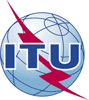 الاتحـاد الدولـي للاتصـالاتمكتب تقييس الاتصالات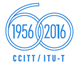 جنيف،  15 أغسطس 2016المرجع:TSB Circular 237
DIRإلى:-	إدارات الدول الأعضاء في الات‍حاد-	أعضاء قطاع تقييس الاتصالات في الات‍حادالهاتف:الفاكس:البريد الإلكتروني:+41 22 730 5852+41 22 730 5853tsbdir@itu.intإلى:-	إدارات الدول الأعضاء في الات‍حاد-	أعضاء قطاع تقييس الاتصالات في الات‍حادالهاتف:الفاكس:البريد الإلكتروني:+41 22 730 5852+41 22 730 5853tsbdir@itu.intنسخة إلى:-	رؤساء ل‍جان دراسات قطاع تقييس الاتصالات ونوابهم ورئيس الفريق الاستشاري لتقييس الاتصالات (TSAG) ونوابه ورئيس ل‍جنة التقييس ال‍معنية بال‍مفردات (SCV) ونوابه؛-	مدير مكتب تنمية الاتصالات؛-	مدير مكتب الاتصالات الراديويةالموضوع:تسمية مرشحين لمناصب رؤساء لجان دراسات تقييس الاتصالات ونوابهم ورئيس الفريق الاستشاري لتقييس الاتصالات ونوابه ورئيس لجنة التقييس المعنية بالمفردات (SCV) ونوابه للفترة 2020-2017تسمية مرشحين لمناصب رؤساء لجان دراسات تقييس الاتصالات ونوابهم ورئيس الفريق الاستشاري لتقييس الاتصالات ونوابه ورئيس لجنة التقييس المعنية بالمفردات (SCV) ونوابه للفترة 2020-2017GroupProposalSupportTSAG, RevComDissolve RevCom, SUP Res.82 and reinforcing the role of TSAG in Res.22WTSA-16 Doc 45 Add.2 (CEPT); C.110 (Japan)TSAG, RevComDissolve RevCom, SUP Res.82TD 565 (RevCom); 
C.87 (Canada), TD 586 (RCC), TD 600 (ARB), TD 598 (ATU)SG2NOCWP2/2 remain in SG2: C.98 (China); TD 442 (SG2), [TD 598 (ATU)], 
SG2 assessment on WP2/2: TD 533SG2TransferSG2t1) Q4/2 (human factors) to SG16C.120 (Germany, France, Sweden), TD 584 (CEPT), C.93+TD 585 (APT), TD 600 (ARB)
SG2 assessment: TD 533SG2t1-bis) Q4/2 (human factors) to SG16 as a separate Question[TD 598 (ATU)]
SG2 assessment on Q4/2: TD 533SG2t2) WP2/2 (telecom management and network and service operations) to SG13C.120 (Germany, France, Sweden), TD 584 (CEPT), C.93+TD 585 (APT), [TD 598 (ATU)]
SG2 assessment on WP2/2: TD 5332SG3NOCC.120 (Germany, France, Sweden), TD 584 (CEPT), TD 514 (SG3)SG3Create WP on regulatory aspectsC.99 (Russia), TD 586 (RCC)SG5NOCC.120 (Germany, France, Sweden), TD 584 (CEPT), TD 586 (RCC)SG9Retain:C.96 (Japan), C.93+TD 585 (APT), TD 515 (SG9), [TD 598 (ATU)]SG9Transfer:SG9t1) Move Qs 2/9 and 12/9 (video quality) to SG12 (NB – subset of d2)TD 519 (SG12)SG9Disband: SG9d1) Single WP in SG15 or SG16C.99 (Russia), TD 586 (RCC), 
[TD 598 (ATU)] 4SG9d1-bis) Single WP in SG16TD 600 (ARB)SG9d2) Transfer of Q2/9 (end-to-end QoS) and Q12/9 (audiovisual  quality) to SG12 and merge the rest with SG15C.120 (Germany, France, Sweden), TD 584 (CEPT)SG9d3) Move home networking and optical access to SG15, Q12/9 (video quality) to SG12 and remainder to ITU-R SG6 (Broadcasting)C.109 (USA)SG11Retain:C.99 (Russia), C.97R1 (BR, CO), TD 549 (SG11), C.98 (China), TD 586 (RCC), C.93+TD 585 (APT), C.96 (Japan), TD 598 (ATU)SG11Transfer:SG11t1) Move Q10/11 and Q15/11 to SG12 (NB-same as part of d1 and d2)TD 521 (SG12)
SG11 assessment: TD 553SG11Disband:SG11d1) Move of Q10/11, Q11/11 & Q15/11 (testing) to SG12; Q12/11 (IoT testing) to SG20; and other Questions to SG13C.120 (Germany, France, Sweden), TD 584 (CEPT)SG11d2) Move Q10/11 and Q15/11 to SG12; Q12/11 to SG20; remaining Qs into SG13C.107 (USA)S
G12SG9 t1) Move Qs 2/9 and 12/9 (video quality) to SG12 (NB – subset of SG9 d2)TD 519 (SG12)S
G12Part of SG9 d2: Transfer of Q2/9 (end-to-end QoS) and Q12/9 (audiovisual  quality) to SG12 and merge the rest with SG15C.120 (Germany, France, Sweden), TD 584 (CEPT)S
G12Part of SG9 d3: Move home networking and optical access to SG15, Q12/9 (video quality) to SG12 and remainder to ITU-R SG6 (Broadcasting)C.109 (USA)S
G12SG11 t1: Move Q10/11 and Q15/11 to SG12 (NB-same as part of d1 and d2)TD 521 (SG12)S
G12Part of SG11 d1: Move of Q10, 11 & 15/11 (testing) to SG12; Q12/11 (IoT testing) to SG20; and other Questions to SG13C.120 (Germany, France, Sweden), TD 584 (CEPT)S
G12Part of SG11 d2: Move Q10/11 and Q15/11 to SG12; Q12/11 to SG20; remaining Qs into SG13C.107 (USA)S
G12SG16 t1: Transfer G.190-series from SG16TD 508 (SG16) & TD 518 (SG12)SG13Move big data studies to SG20TD 600 (ARB), [TD 598 (ATU)]SG13SG2 t2: WP2/2 (telecom management and network and service operations) to SG13C.120 (Germany, France, Sweden), TD 584 (CEPT), C.93+TD 585 (APT)SG13Part of SG11 d1: Move of Q10/11, Q11/11 & Q15/11 (testing) to SG12; Q12/11 (IoT testing) to SG20; and other Questions to SG13C.120 (Germany, France, Sweden), TD 584 (CEPT)SG13Part of SG11 d2: Move Q10/11 and Q15/11 to SG12; Q12/11 to SG20; remaining Qs into SG13C.107 (USA)SG15SG9 d1: Move SG9 as a single WP in SG15 or SG16TD 586 (RCC)SG15Part of SG9 d2: Transfer of Q2/9 (end-to-end QoS) and Q12/9 (audiovisual quality) to SG12 and merge the rest (video transport, cable related terminals and applications) with SG15. C.120 (Germany, France, Sweden), TD 584 (CEPT)SG15Part of SG9 d3: Move home networking and optical access to SG15, Q12/9 (video quality) to SG12 and remainder to ITU-R SG6 (Broadcasting)C.109 (USA)SG16TransferSG16t1) Transfer G.190-series to SG12TD 508 (SG16) & TD 518 (SG12)SG16t2) Transfer e-smart-services to SG20TD 600 (ARB), [TD 598 (ATU)]SG16SG2 t1: Q4/2 (human factors) to SG16; C.120 (Germany, France, Sweden), TD 584 (CEPT), C.93+TD 585 (APT), TD 600 (ARB); SG16SG2 t1-bis: Q4/2 to SG16 as a separate Question[TD 598 (ATU)]1SG16SG9 d1: Move SG9 as a single WP in SG15 or SG16TD 586 (RCC)SG16SG9 d1-bis: Move SG9 as a single WP in SG16TD 600 (ARB)SG17NOCC.120 (Germany, France, Sweden), TD 584 (CEPT), TD 586 (RCC)SG20Part of SG11 d1: Move of Q10, 11 & 15/11 (testing) to SG12; Q12/11 (IoT testing) to SG20; and other Questions to SG13C.120 (Germany, France, Sweden), TD 584 (CEPT)SG20SG13 t1: Move big data studies to SG20TD 600 (ARB), [TD 598 (ATU)]SG20SG16 t2: Transfer e-smart-services to SG20TD 600 (ARB), [TD 598 (ATU)]SGChair/Vice-ChairmenAppointmentTerm limit reached at WTSA-162Chairman: Mr Sherif Guinena (EGY)2012NO2Ms Yan Chuan Wang (CHN)Sept 2013NO2Mr Edgardo Guillermo Clemente (ARG)June 2014NO2Mr James Kilaba (TZA)2008YES2Mr Philip Rushton (G)2008YES2Mr Abdullah Al-Mubadal (ARS)2012NO2Mr Saif Bin Ghelaita (UAE)2012NO2Mr Nazim Jafarov (AZE)2012NO2Mr Jeong Sik Park (KOR)2012NO3Chairman: Mr Seiichi Tsugawa (J)2012NO3Ms Joséphine Adou Biendjui (CTI)2012NO3Mr Facundo Fernandez Begni (ARG)April 2011NO3Mr Byoung Nam Lee (KOR)2012NO3Mr Leslie Joseph Martinkovics (USA)2008YES3Mr Raynold Mfungahema (TZA)2012NO3Mr Ahmed Said (EGY)2012NO3Mr Dominique Wurges (F)2012NO3Mr Alexander Yakovenko (RUS)2008YES5Chairman: Mr Ahmed Zeddam (F)2008YES5Mr Tariq Al-Amri (ARS)2008YES5Mr Héctor Mario Carril (ARG)2008YES5Mr Sam Young Chung (KOR)2012NO5Mr Flavio Cucchietti (I)2012NO5Mr Keith Dickerson (G)2012NO5Mr Guy-Michel Kouakou (CTI)2008YES5Mr Li Xiao (CHN)2008YES5Mr Nasser Saleh Al Marzouqi (UAE)2012NO5Mrs Fatoumata Sekou Dicko (MLI)2012NO5Mr Josef Opitz (D)2012NO9Chairman: Mr Arthur Webster (USA)February 2009No (but Mr Webster will not run again)9Mr Satoshi Miyaji (J)2008YES9Mr Dong Wang (CHN)2008YES9Mr Antoine Boustani (LBN)2012NO9Mr Habib Tall (GUI)2012NO9Mr Ayanzhan Shulembaevich Buldybayev (KAZ)2012NO11Chairman: Mr Wei Feng (CHN)2008YES11Mr Isaac Boateng (GHA)2012NO11Mr Martin Brand (AUT)2012NO11Mr Shin-Gak Kang (KOR)2012NO11Mr Kaoru Kenyoshi (J)2008YES11Mr Dmitri Tarasov (RUS)2012NO11Mr Horacio Villalobos Tlatempa (MEX)2012NO12Chairman: Mr Kwame Baah-Acheamfuor (GHA)2012NO12Mr Paul Barrett (USA)2008YES12Mr Vincent Barriac (F)2012NO12Mr Gamal Amin Elsayed (SDN)2008YES12Mr Hyung-Soo (Hans) Kim (KOR)2008YES12Mr Al Morton (USA)2012NO12Mr Feng Qi (CHN)2008YES12Mr Akira Takahashi (J)2008YES12Mr Hassan Talib (MRC)2008YES12Mr José Guadalupe Rojas Ramírez (MEX)2012NO13Chairman: Mr Leo Lehmann (SUI)2015NO13Ms Hui-Lan Lu (USA)2008YES13Mr Konstantin Trofimov (RUS)2008YES13Mr Heyuan Xu (CHN)June 2012No13Mr Ahmed Raghy (EGY)2012NO13Mr Mohammed Al Ramsi (UAE)2008YES13Mr Simon Bugaba (UGA)2008YES13Mr Jamil Chawki (F)2012NO13Mr Yoshinori Goto (J)2012NO13Mr Hyoung Jun Kim (KOR)2015NO13Ms Rim Belhassine-Cherif (TUN)2013NO15Chairman: Mr Stephen J. Trowbridge (USA)2012NO15Mr Ghani Abbas (G)2012NO15Mr Noriyuki Araki (J)2012NO15Mr Viktor Katok (UKR)2008YES15Mr Dan Li (CHN)2012NO15Mr Francesco Montalti (BEL)2008YES15Mr Atílio Reggiani (B)2012NO15Mr Jeong-dong Ryoo (KOR)2012NO15Mr Helmut Schink (D)2008YES15Mr Fahad Alfallaj (ARS)2012NO16Chairman: Mr Yushi Naito (J)2008YES16Mr Gaby Daniel (LBN)2012NO16Mr Mohannad El-Megharbel (EGY)2012NO16Mr Khusan Isaev (UZB)2012NO16Mr Seong-Ho Jeong (KOR)2008YES16Mr Paul E. Jones (USA)2012NO16Mr Harald Kullmann (D)2012NO16Mr Noah Luo (G)2008YES16Mr Ntsibane Ntlatlapa (AFS)2012NO17Chairman: Mr Arkadiy Kremer (RUS)2008YES17Mr Khalid Belhoul (UAE)2012NO17Mr Mohamed M. K. Elhaj (SDN)2008YES17Mr Antonio Guimaraes (B)2008YES17Mr Patrick Mwesigwa (UGA)2008YES17Mr Koji Nakao (J)2008YES17Mr Mario German Fromow Rangel (MEX)2012NO17Mr Sacid Sarikaya (TUR)2012NO17Mr Zhaoji (George) Lin (CHN)2012NO17Mr Heung Youl Youm (KOR)2008YES20Chairman: Mr Nasser Saleh Al Marzouqi (UAE)2015NO20Mr Fabio Bigi (I)2015NO20Mr Sergio Trabuchi (ARG)2015NO20Mr Sergey Zhdanov (RUS)2015NO20Mr Takafumi Hashitani (J)2015NO20Ms Silvia Guzmán Araña (E)2015NO20Mr Abdurahman M. Al Hassan (ARS)2015NO20Mr Hyoung Jun Kim (KOR)2015NO20Mr Ziqin Sang (CHN)2015NOTSAGMr Bruce Gracie (CAN)February 2010NOTSAGMs Monique Morrow (SUI)2012NOTSAGMr Matano Ndaro (KEN)2012NOTSAGMr Vladimir Markovich Minkin (RUS)2012NOTSAGMs Weiling Xu (CHN)2012NOTSAGMr Fabio Bigi (I)2008YESTSAGMr Mohammed Gheyath (UAE)2008YES